Entretien de lecture	(4e année)Nom de l’élève : ________________________________                            Date : ___________________________ Titre du livre : L’ours sous l’escalier  Auteur : Helen Cooper                                                                             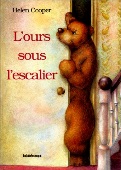  Maison d’éditions : Kaleïdoscope Année : 1993                                                                                                                                                 Nom de l’élève : ________________________________                            Date : ___________________________ Titre du livre : L’ours sous l’escalier  Auteur : Helen Cooper                                                                              Maison d’éditions : Kaleïdoscope Année : 1993                                                                                                                                                 Éléments observables / QuestionsLégendeCompréhensionL’élève se remémore l’ensemble du texte ou les éléments les plus importants.Peux-tu me faire le rappel de l’histoire que tu viens de lire ?Au début : Ours dans le cagibi Au milieu : Nourriture À la fin :    Vieux tapis à poils                 Ménage                 OursonCompréhensionPourquoi William dérobe-t-il une poire?À la page 8.  Que signifie « en catimini »?Peux-tu nommer une action que l’ours faisait quand William dormait?Qu’est-ce qui sent mauvais dernière la porte? Pourquoi?InterprétationL’élève sait formuler une interprétation qui respecte le sens du texte.Y avait-il vraiment un ours dans le cagibi? Explique.RéactionL’élève s’exprime par rapport au texte en s’appuyant sur celui-ci.Si tu avais cru apercevoir un ours dans ton cagibi, qu’aurais-tu fait?AppréciationL’élève défend son appréciation en s’appuyant sur des critères ou des exemples pertinents.Qu’est-ce que tu as aimé ou moins aimé dans ce livre? Explique.Que penses-tu du dessin que William a fait de l’ours et du dessin que l’ours à fait de William?Utilisation des stratégiesPour réguler l’utilisation des stratégiesPour réguler l’utilisation des stratégiesUtilisation des stratégiesL’élève fait le survol du texte pour anticiper son contenu.Utilisation des stratégiesL’élève précise son intention de lecture.Utilisation des stratégiesL’élève utilise les stratégies de dépannage enseignées.Utilisation des stratégiesL’élève établit des liens avec ses expériences de lecture.Utilisation des stratégiesL’élève fait un retour sur son intention de lecture.Critères d’évaluation en lecture+++±-Compréhension des éléments significatifs d’un texteABCDInterprétation plausible d’un texteABCDJustification pertinente des réactions à un texteABCDJugement critique sur des textes littéraires (apprécier)ABCDAppréciation globale de l’entretien :Appréciation globale de l’entretien :Appréciation globale de l’entretien :Appréciation globale de l’entretien :Appréciation globale de l’entretien :